Töfluvinnsla – Rammar – Skygging – Töflumiðar – TöfluyfirlitTöfluyfirlit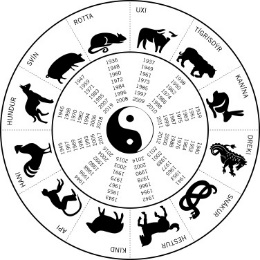 